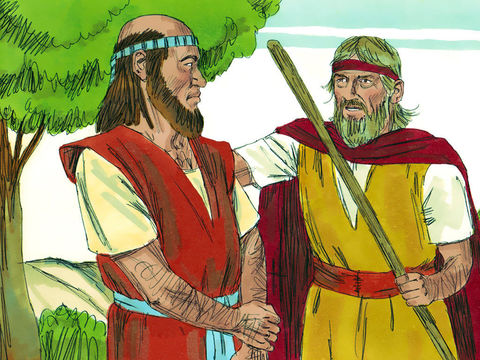 True or False?  Circle the right answerThinking Question:  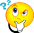 5. Tell what happened after Elijah and Elisha crossed the River Jordan?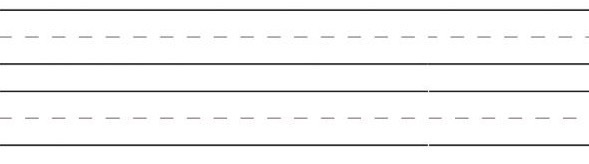 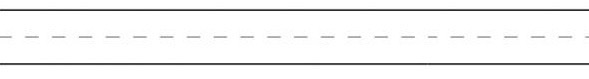 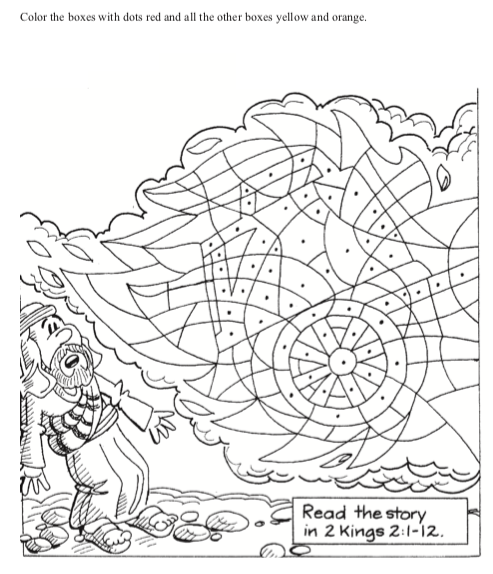 